МУЗЫКА 1-4 КЛАССЫ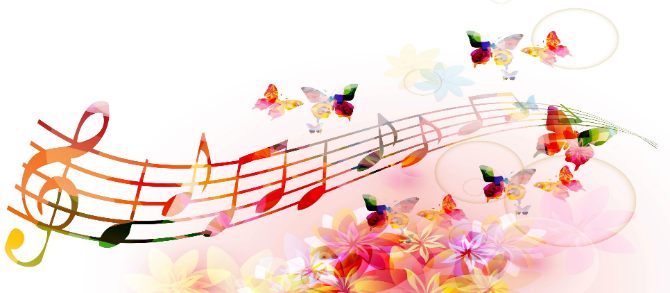 Дорогой друг! Музыка в начальной школе является одним из основных предметов, обеспечивающих освоение искусства как духовного наследия, нравственного эталона образа жизни всего человечества. На уроках музыки ты познакомился с различными инструментами, прослушал сочинения великих композиторов, и даже сам участвовал в создании оркестра. «Ничего на свете лучше нету…»Песни их любимых мультфильмов. Задание – посмотреть мультфильм и выучить или вспомнить песенку из этого мультфильма.«Семейный оркестр»Задание – создать свой, уникальный, семейный оркестр, используя инструменты из подручных средств. Выберете любую простую мелодию и попробуйте сыграть её всей дружной семьей. А если вы запишите этот шедевр и отправите на электронную почту учителю – лучшие семейные оркестры будут награждены!!!! 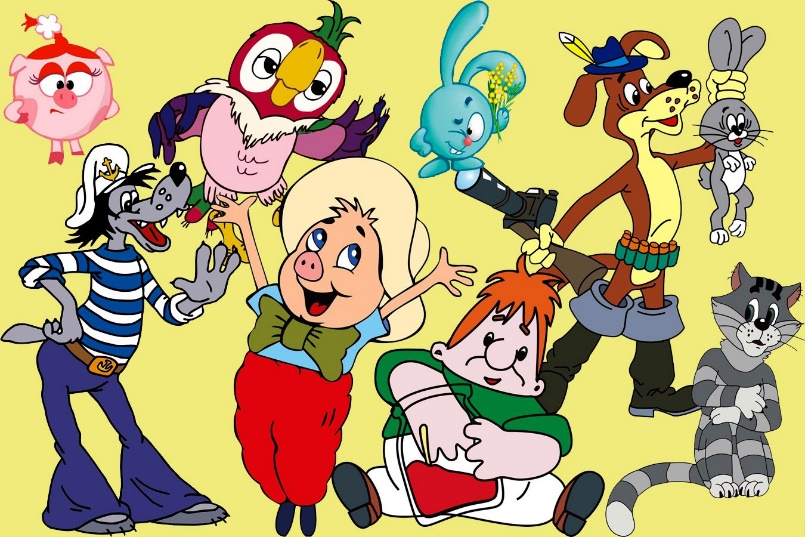 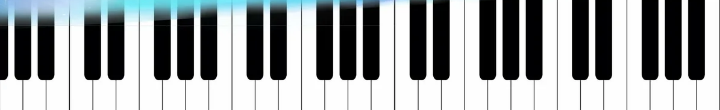 Музыка 5 классМузыкальная живопись М. МусорскогоЗадание – прослушать произведения М.Мусоргского. Подготовить сообщение « Моё отношение к творчеству М.Мусоргского» 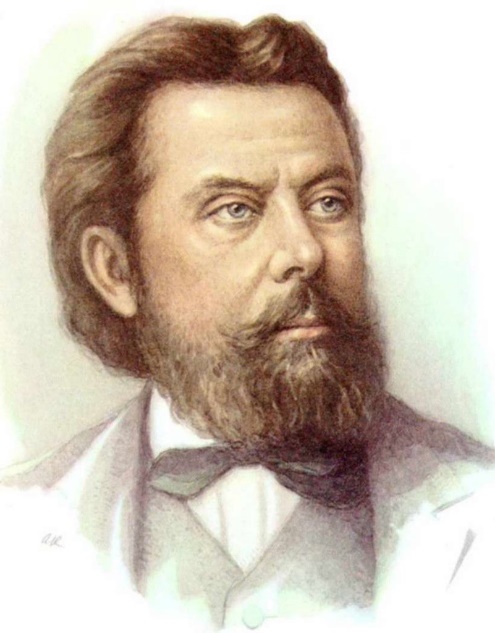 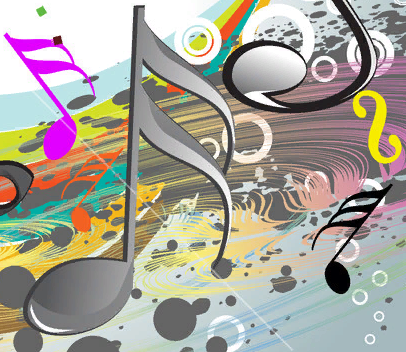 Музыка 6 класс«Мир музыкального театра. Мюзикл»Задание – посмотреть мюзикл «Кошки» (https://w13.hd-video1.ru/1203-film-koshki-2019.html . filmshd.top›4405-koshki.html) 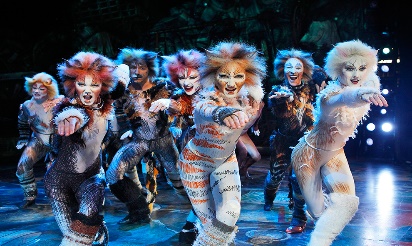 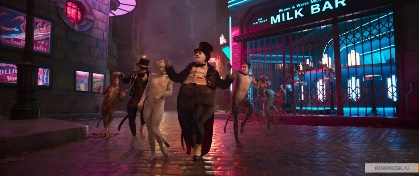 Музыка 7 классhttps://youtu.be/lYhwIfzhm-8Рок – опера «Иисус Христос – суперзвезда». Э. Уэббер. Задание – посмотреть, прослушать рок-оперу. Подготовить сообщение с высказыванием личного отношения, пережитых чувств, эмоций.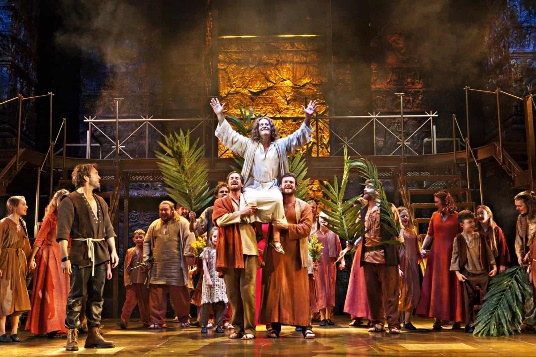 